Page 306. Exercice 15. (Extrait du Brevet).On veut réduire la taille de la flèche RE.Pour cela, on réalise le schéma ci-après dans lequel (RE) et (R'E') sont parallèles.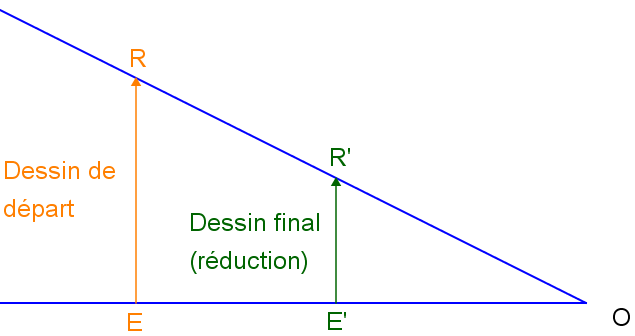 Données :RE = 8 cm ; OE' = 9 cm ; EE' = 15 cm.a. Calculer la longueur de la flèche réduite R'E'.b. Quel est le coefficient de réduction ?c. En utilisant le même schéma, on veut obtenir une flèche R''E'' dont la longueur est la moitié de la flèche de départ RE.À quelle distance de O sera placé le nouveau point E'' ?